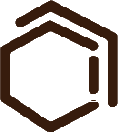 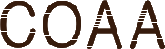 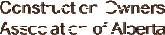 IWP Preparation Timeline 120 DaysDocument Number: COP-WFP-SPD-06-2013-v1Revision: A Release Date: 2013Pre IFC120 days EWPs IFC90 days CWPs IFC60 days begin FIWP development30 days FIWPready for release10 days print FIWP hard copy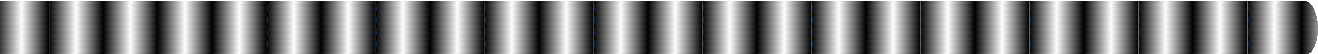 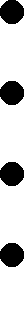 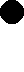 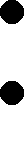 Author: D CoughlinApprover: COAA WFP CommitteePage 1 of 1 IWP  Timeline.vsd